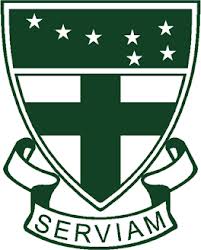 KATOLIČKA OSNOVNA ŠKOLA SVETE URŠULEUršulinska 1, 42000 VaraždinTel: 042/200-437, fax 042/200-920, www.os- svete- ursule.skole.hrE-mail: ured@os-svete-ursule.skole.hrKLASA: 602-02/18-01/05URBROJ: 2186-166-18-01Varaždin, 02.10.2018.Rezultati natječaja za učitelja (m/ž) likovne kulturePo provedenom natječajnom postupku za radno mjesto likovne  kulture (m/ž) na nepuno radno vrijeme 1 sat tjedno na neodređeno vrijeme  koji je objavljen 18.09.2018. godine na mrežnim stranicama i oglasnim pločama Hrvatskog zavoda za zapošljavanje, te mrežnim stranicama i oglasnoj ploči Katoličke osnovne škole Svete Uršule izabrana je Maja Šarec Dvorski, koja udovoljava uvjetima natječaja i zakonskim uvjetima.